БУДЬТЕ ВНИМАТЕЛЬНЫ И ОСТОРОЖНЫ!!!
ЛЕД ВЕСНОЙ ОПАСЕН!
Уважаемые жители села!
        Не допускайте детей к реке без надзора взрослых. Помните, что во время паводка несчастные случаи чаще всего происходит с детьми. Разъясните детям меры предосторожности в период ледохода и весеннего паводка!
-сельская администрация-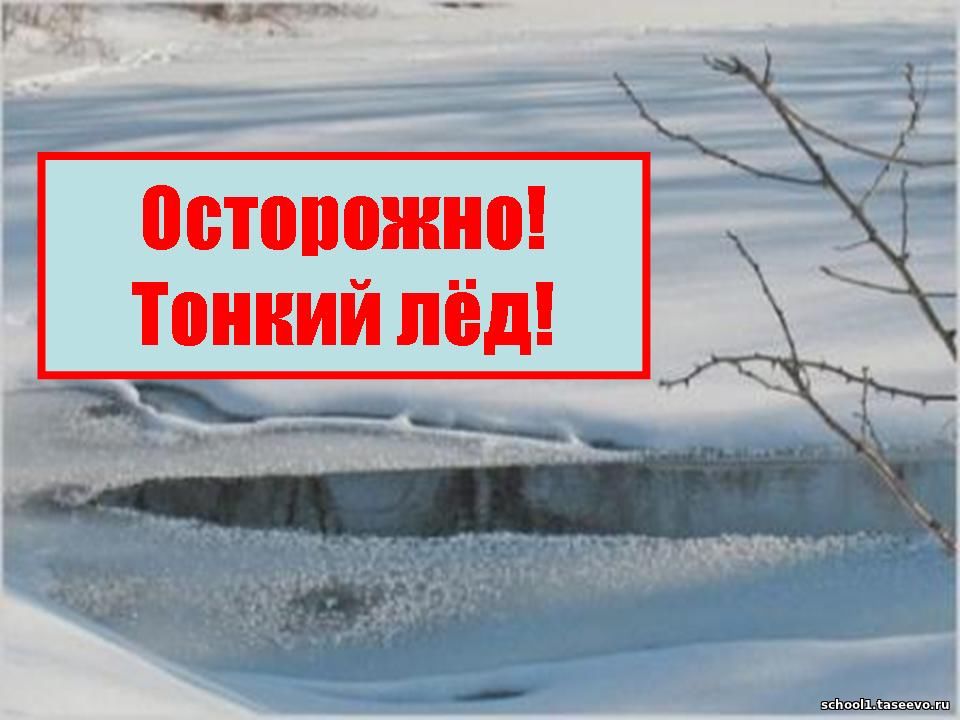 